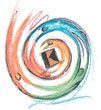 Tagesausflug nach Ulm					Freitag, 20. Mai 2022Programm08:00 Uhr		Abfahrt mit dem Bus – St. Konrad Plochingen, Hindenburgstraße 57			Fahrtkosten – pro Person 40 € – werden im Bus eingesammelt09:30 Uhr		Ankunft in Ulm   parken in der Nähe des Ulmer Münster10:00 Uhr		Besichtigung – Ulmer Münster   Führung mit Dekan Ernst-Wilhelm Gohl – ca. 30 Min.			  anschließend kleine Andacht 11:30 Uhr		Mittagessen – Gaststätte Barfüßer			Homepage: www.barfuesserhausbrauerei.de 13:30 Uhr		Gang durch die Altstadt15:30 Uhr		Gaststätte Ulmer Stuben (Kolpinghaus)			Homepage: www.ulmerstuben.de 			  Kaffee trinken …			  Treffen mit der KF Ulm e. V. – Gespräche 17:00 Uhr		  Abendessen 18:30 Uhr		Rückfahrt nach PlochingenInfos & Anmeldung telefonisch bei Renate Kappenmann unter 07153 / 31582Jetzt im Urlaub – Anmeldung telefonisch wieder möglich vom 03.05.2022 bis 10.05.2022 – DANKE!Freunde dürfen gerne auch mitgebracht werden!Die, die schon fest zugesagt haben, bleiben auf der Liste – siehe Anlage!Würden uns freuen, wenn sich noch einige anmelden.  😊Für die KF Plochingen-Wernaugez. Renate Kappenmann				     &     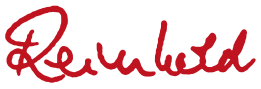 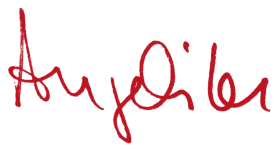 